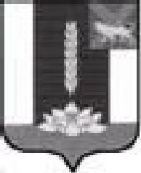 ДУМА ЧЕРНИГОВСКОГО РАЙОНА__________________________________________________________________РЕШЕНИЕПринято Думой Черниговского района30 января 2019 годаНа основании  Федерального закона Российской Федерации от 06.10.2003 г. № 131-ФЗ «Об общих принципах организации местного самоуправления в Российской Федерации», Федерального закона Российской Федерации от 21.12.2001г. № 178-ФЗ "О приватизации государственного и муниципального имущества", руководствуясь Порядком управления и распоряжения имуществом, находящимся в муниципальной собственности Черниговского муниципального района», утвержденным решением Думы Черниговского района от 24.02.2012 года № 43 - НПА,  Уставом Черниговского муниципального района1.Утвердить программу приватизации муниципального имущества Черниговского района на 2019 год (прилагается).2. Настоящее Решение вступает в силу с момента опубликования в «Вестнике нормативных актов Черниговского района» приложении к газете «Новое время».Глава Черниговского района                                                              В.Н. Сёмкин31 января 2019 года№ 146-НПА Приложение   к решению Думы Черниговского района 
                                                                                от 31.01.2019 № 146-НПА
ПРОГРАММА ПРИВАТИЗАЦИИ  МУНИЦИПАЛЬНОГО ИМУЩЕСТВА ЧЕРНИГОВСКОГО РАЙОНА НА 2019 ГОД
Раздел 1. Основные положения1. Программа приватизации муниципального имущества Черниговского района разработана в соответствии с Федеральным законом Российской Федерации от 06.10.2003 г. № 131 - ФЗ «Об общих принципах организации местного самоуправления в Российской Федерации», Федеральным законом Российской Федерации от 21.12.2001 г. № 178 - ФЗ «О приватизации государственного и муниципального имущества», руководствуясь Порядком управления и распоряжения имуществом, находящимся в муниципальной собственности Черниговского муниципального района», утвержденным решением Думы Черниговского района от 24.02.2012 года № 43 - НПА,  Уставом Черниговского муниципального района.2. Приватизацию объектов муниципальной собственности на территории Черниговского района осуществляет Администрация Черниговского района в лице отдела градостроительства и имущественных отношений Администрации Черниговского района.3. Отдел градостроительства и имущественных отношений Администрации Черниговского района осуществляет приватизацию объектов муниципальной собственности в соответствии с программой приватизации, подготавливает проекты муниципальных правовых актов по вопросам приватизации, вносит в них изменения. Изменения в программу приватизации в установленном порядке выносятся на утверждение Думы Черниговского района.Раздел 2. Цели и задачи  1. Основными целями и задачами приватизации муниципального имущества являются:	1) повышение эффективности функционирования экономики Черниговского района в целом и деятельности отдельных хозяйствующих субъектов;	2) оптимизация структуры муниципальной собственности Черниговского муниципального района за счет приватизации муниципального имущества, не используемого для осуществления полномочий органа местного самоуправления;	3) пополнение доходной части бюджета Черниговского муниципального района за счет реализации имущества, находящегося в собственности Черниговского муниципального района;4) сокращение расходной части бюджета Черниговского района на содержание имущества, не используемого для осуществления полномочий органа местного самоуправления. 	Исходя из анализа экономических характеристик имущества, предполагаемого к приватизации в 2019 году, общая сумма прогнозируемых доходов в местный бюджет от приватизации муниципального имущества составит 700 000 руб.                                    Раздел 3. Перечень объектов недвижимости, находящихся в муниципальной собственности Черниговского муниципального района, которые планируется приватизировать в 2019 годуОб утверждении программы приватизации муниципального имущества Черниговского района на 2019 год№п/пНаименованиеобъекта недвижимостиОбщая площадь, кв. м.Адрес объектаПримечание Ожидаемые общие доходы, тыс. руб.Доходы, ожидаемые в 2019 г. году оду, тыс. руб.12345671нежилые помещения номера на поэтажном плане 15-1956,4Приморский край, Черниговский р-н,п. Реттиховка, ул. Центральная, 23Свободно2002002нежилые помещения номера на поэтажном плане 1-28, 38-41, 52265,2Приморский край, Черниговский р-н,с. Снегуровка, ул. Парковая, 21Свободно500500ИТОГО:ИТОГО:700700